Arreglo de Madrid relativo al Registro Internacional de Marcas y Protocolo concerniente a ese ArregloFeriados en 2016De conformidad con la Regla 32.2)v) del Reglamento Común del Arreglo de Madrid relativo al Registro Internacional de Marcas y del Protocolo concerniente a ese Arreglo, se informa a los usuarios de que los días del año 2015 en que está previsto que la Oficina Internacional de la Organización Mundial de la Propiedad Intelectual (OMPI) no se abra al público serán, además de los sábados y domingos, los siguientes:  11 de enero de 2016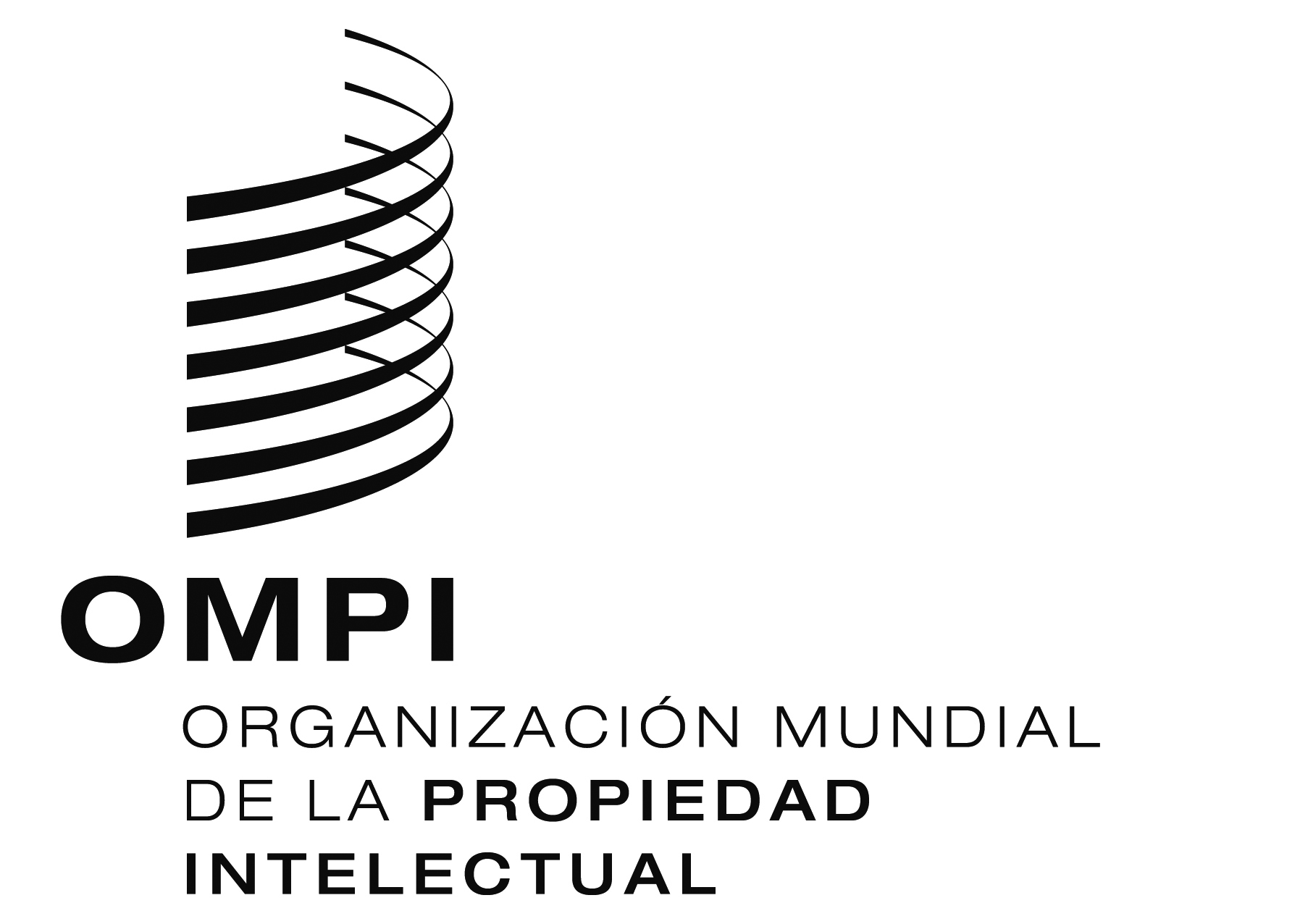 AVISO N.º 1/2016AVISO N.º 1/2016AVISO N.º 1/2016AÑO NUEVOel viernes 1 de enero de 2016PASCUAel viernes 25 de marzo de 2016el lunes 28 de marzo de 2016ASCENCIÓNel jueves 5 de mayo de 2016PENTECOSTÉSel lunes 16 de mayo de 2016JEÛNE GENEVOISel jueves 8 de septiembre de 2016NAVIDADel lunes 26 de diciembre de 2016AÑO NUEVO 2017el viernes 30 de diciembre de 2016